Christ King Girls’ Secondary School 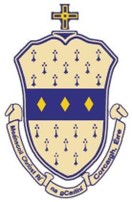  Pre-Exams Timetable 3rd  yrsDay and Date Study Session Junior Cycle Wednesday 31st Jan11:30 - 13:05 Art 9.30 – 11.30 Thursday 1st Feb11:45 - 13:05 English 9.30 – 11.30 Religion 1.40 to 3.40 Friday 2nd Feb11:45 - 13:05 Irish 9.30 – 11.30 Geography 1.40 to 3.40 Tuesday 6th Feb11:45 - 13:05 History 9.30 – 11.30 Science 9.30 – 11.30Wednesday 7th Feb11:30 - 13:05 Maths 9:00 - 11:00 Home Eco. 11:30 - 13:00 Thursday 8th Feb11:45 - 13:05 Business 9.30 – 11.30Graphics 1.40 to 3.40 Friday 9th Feb 11:45 - 13:05 Music 9.00 – 10.30 French/German  1.40– 3.40 